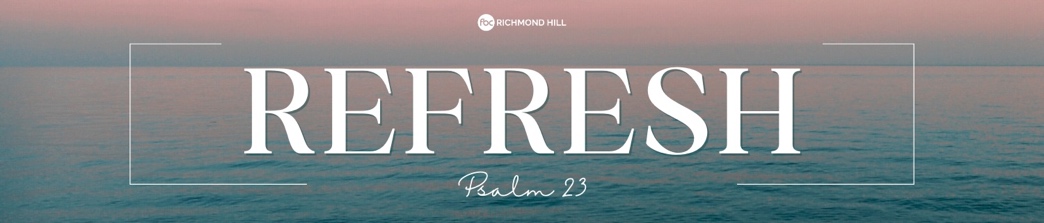 Pastor Scott Baker                                                                                  4/21/24The Lord is a…
1. Shepherd who __________ for His sheep. (v.1-4)The Lord is our Shepherd – He is responsible for us, and we are totally _______________ on Him. Jesus is our Good Shepherd. He loves and cares for us. Our responsibility is to _____________ Him! (John 10:14-15)God will meet our ________ need! (Philippians 4:19; Matthew 10:30) In order to get to those places of rest and refreshing, nourishment and abundance, the sheep must follow the shepherd. They cannot get there on their _________! (Matthew 11:28-30) Communion with Jesus fills you back up when are spiritually and emotionally ______________! (Isaiah 40:28-31) Let God ___________ your paths – He knows the beginning and the end and everything in between, so follow Him! (Proverbs 3:5-6) When we truly remember and reflect on just who God is and what He can do – we will have no need to ___________! (Isaiah 41:10) God is with us, and He is leading us to where He wants us to go, and He will _____________ us throughout the journey.
2. Host who ___________ for His guests. (v.5-6)If we seek Him and live for Him despite our circumstances, He will fill us up with ________! (John 15:10-11) Joy comes from a consistent relationship with Jesus. It is not based on our _________________.The more committed we are to Jesus and the more we _____________ with Him, the more joy we will have! Pastor Scott Baker                                                                                  4/21/24The Lord is a…
1. Shepherd who __________ for His sheep. (v.1-4)The Lord is our Shepherd – He is responsible for us, and we are totally _______________ on Him. Jesus is our Good Shepherd. He loves and cares for us. Our responsibility is to _____________ Him! (John 10:14-15)God will meet our ________ need! (Philippians 4:19; Matthew 10:30) In order to get to those places of rest and refreshing, nourishment and abundance, the sheep must follow the shepherd. They cannot get there on their _________! (Matthew 11:28-30) Communion with Jesus fills you back up when are spiritually and emotionally ______________! (Isaiah 40:28-31) Let God ___________ your paths – He knows the beginning and the end and everything in between, so follow Him! (Proverbs 3:5-6) When we truly remember and reflect on just who God is and what He can do – we will have no need to ___________! (Isaiah 41:10) God is with us, and He is leading us to where He wants us to go, and He will _____________ us throughout the journey.
2. Host who ___________ for His guests. (v.5-6)If we seek Him and live for Him despite our circumstances, He will fill us up with ________! (John 15:10-11) Joy comes from a consistent relationship with Jesus. It is not based on our _________________.The more committed we are to Jesus and the more we _____________ with Him, the more joy we will have! 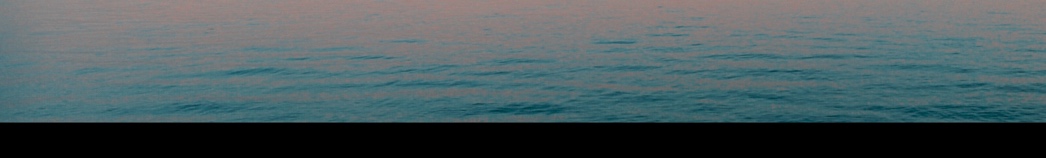 We are God’s and we will always be! _____________ can separate us from Him, either in this life or in eternity! (Romans 8:38-39; John 10:27-30) We are God’s and we will always be! _____________ can separate us from Him, either in this life or in eternity! (Romans 8:38-39; John 10:27-30) 